Government of Pakistan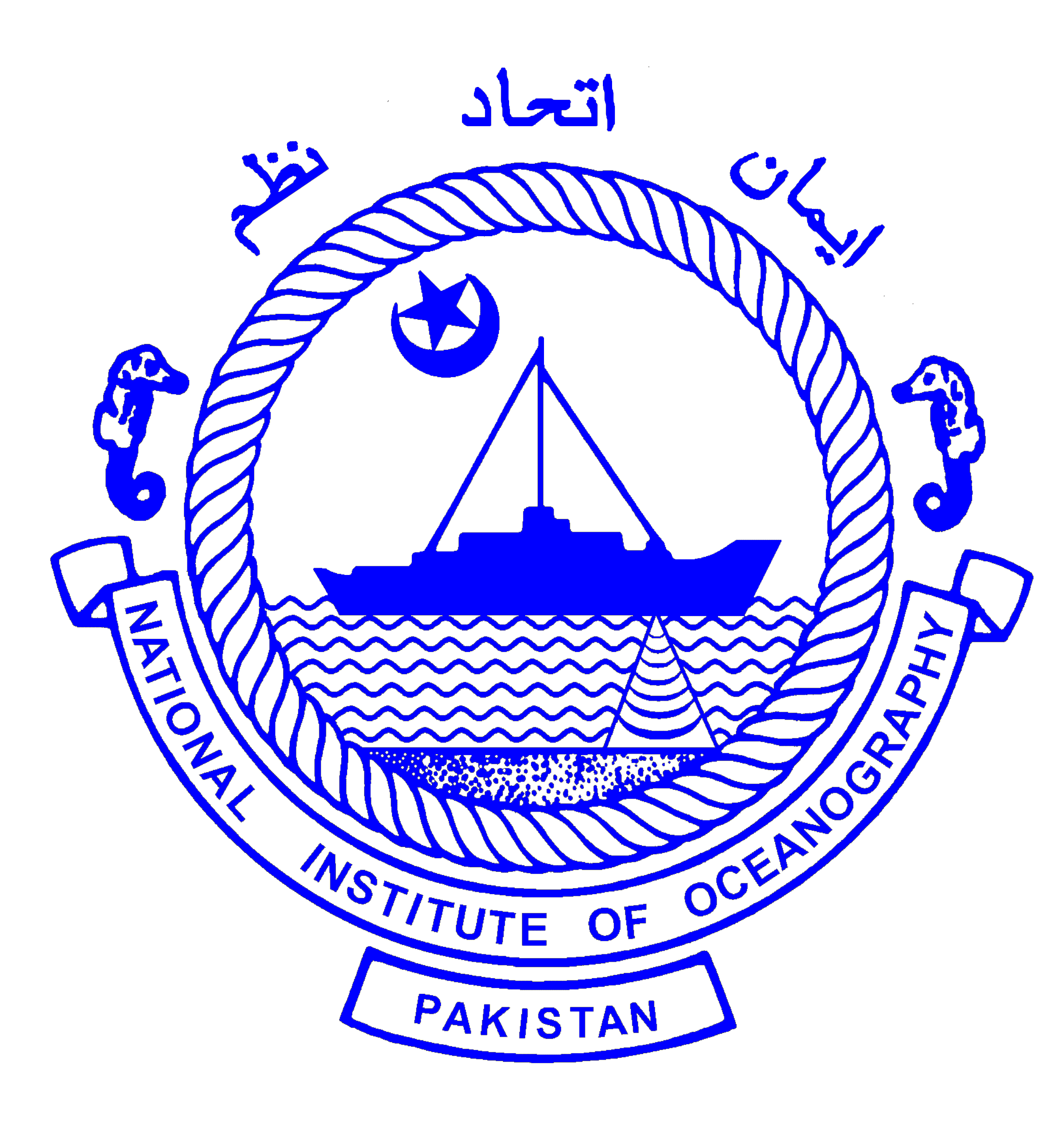 Ministry of Science & TechnologyNational Institute of Oceanography (NIO)NIO’s PSDP Project “Monitoring the Sea Water Intrusion,Sea Level Rise, Coastal Erosion and Land Subsidence alongSindh and Balochistan Coast”JOB APPLICATION FORM1. 	Post Applied for: 												2.     	Name (Capital letters): 						Father Name 				3. 	C.N.I.C # 			Date of Birth:		      Age (at closing date of application):    (YY-MM-DD)4. 	Domicile:				 Religion:			 Nationality:			5.	Postal Address: 												6.	Cell #:				 E-mail:						 Phone:			7. 	Permanent Address:											8. 	Academic Qualifications (High School / Matric onwards).9. 	Related Experience (Post qualification), (Please attach separate sheet if necessary)10. 	Relevant Trainings/Courses (Please attach separate sheets if necessary)11. 	Research/Publications (Journal/Conference), (Please attach separate sheets if necessary)12. 	Additional (not included in the above sections): ________________________________________________________________________________________________________________________________________________________________________________________________________________13. 	Two non-related references with CNIC # and contact details (who are able to verify the details given in the form)	Dated:________________________					      __________________________(Signature of Applicant)Special Instructions: Filling Personal details Serial 1 to 7 & 13 mandatory, all other sections as relevant/applicable for post applied. Sr. No.Degree/ Diploma/ CertificateInstitution / CollegeUniversity / BoardYear of PassingMarks ObtainedTotal Marks%age / Division / Grade/CGPAMajor SubjectsSr.No.Institution/ EmployerPosition HeldMajor ResponsibilitiesBPS/ EquivalentJob PeriodJob PeriodYears of Experience (Till Closing Date)Sr.No.Institution/ EmployerPosition HeldMajor ResponsibilitiesBPS/ EquivalentFromToYears of Experience (Till Closing Date)TotalTotalTotalTotalTotalTotalTotalSr. No.Trainings/Courses attendedInstitutionYearDuration periodMajor SubjectSr. No.Name of Journal/ ConferenceJournal Vol.PagesResearch Paper/ Article Print YearTitleHEC CategoryImpact Factor/ ISSN